INTERESTED IN BECOMING A BROCKTON POLICE OFFICER?JOIN THE BROCKTON POLICE & THE MASSACHUSETTS HUMAN RESOURCES DIVISION FOR INFORMATION ABOUT 2019 POLICE OFFICER EXAMSATURDAY, JANUARY 12, 2019 10 AM-12 PMARNONE SCHOOL AUDITORIUM135 Belmont Street Brockton, MA 02301Police Officer Written Examination:  Saturday, March 23, 2019Application Deadline: February 5, 2019* Fee Waivers Available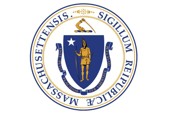 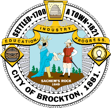 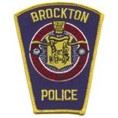                   Office of Mayor Bill Carpenter   Apply online at www.MASS.GOV/CivilService 